 Ymchwil i'r galw a’r cyflenwi presennol am wasanaethau cyngor ar fewnfudo yng Nghymru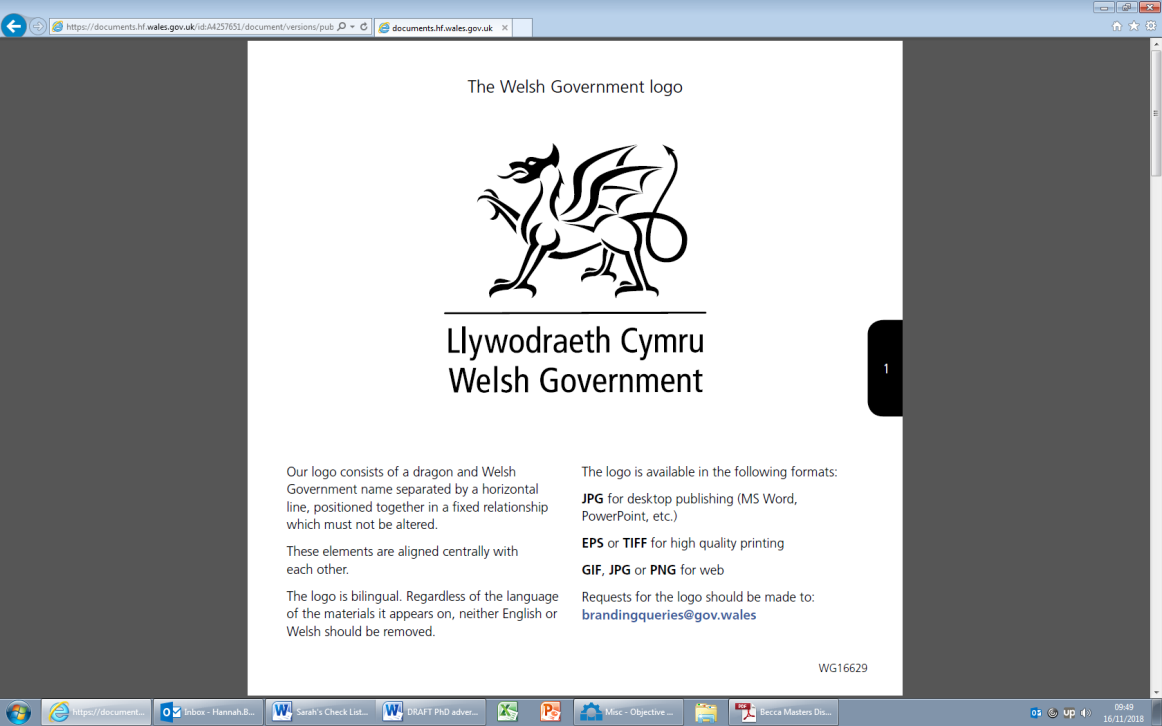 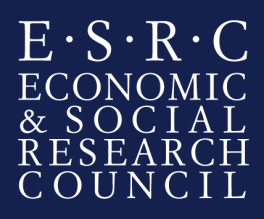 CrynodebDyma gyfle cyffrous i wneud lleoliad gwaith am dâl ar brosiect ar ran Llywodraeth Cymru. Mae'r Tîm Pontio Ewropeaidd wedi nodi bylchau tystiolaeth ym maes gwasanaethau cyngor mewnfudo. Nod y prosiect yw deall y galw a’r darpariaeth cyfredol am wasanaethau cyngor ar fewnfudo ledled Cymru mewn perthynas â busnesau ac unigolion. Bydd y prosiect hwn yn cyfrannu at lywio gwaith yn y dyfodol ar ddatblygu gwasanaethau cyngor ar fudo a chymorth i fusnesau yng Nghymru yn y dyfodol, ynghyd â chynnwys elfen allweddol o ymrwymiad Rhaglen Llywodraeth Cymru i ddatblygu’r Genhadaeth Economaidd – ac i fynd i'r afael â’r her o weithlu sy'n heneiddio. Bydd yr ymgeisydd llwyddiannus yn gweithio'n agos gyda swyddogion Llywodraeth Cymru a rhanddeiliaid i ymchwilio i amrywiaeth o ganlyniadau ymchwil a'u datblygu, a chefnogi Llywodraeth Cymru yn ei phroses ymchwil. Bydd yr ymgeisydd yn cael y cyfle i ddefnyddio sgiliau ymchwil mewn amgylchedd polisi, i ddatblygu mwy ar ei sgiliau cyffredinol (megis ysgrifennu adroddiadau a gwneud cyflwyniadau) a chyfoethogi ei wybodaeth am ymchwil y tu hwnt i faes academaidd.Y sefydliad Llywodraeth Cymru yw'r Llywodraeth ddatganoledig ar gyfer Cymru sy'n gyfrifol am yr economi, addysg, iechyd a'r GIG yng Nghymru, busnes, gwasanaethau cyhoeddus ac amgylchedd Cymru.Yn benodol, bydd yr interniaeth yn seiliedig o fewn Tim Pontio Ewropeaidd, gyda chefnogaeth tîm Ymchwil Gymdeithasol y Llywodraeth (GSR) yn yr adran Cymunedau a Thaclo Tlodi. Mae GSR yn casglu, dadansoddi a chyflwyno ymchwil a data ar gyfer llunwyr polisïau a'r cyhoedd yn unol â safonau proffesiynol. Maent yn cynnig tystiolaeth annibynnol i ddeall, datblygu, gweithredu, monitro a gwerthuso polisïau'r llywodraeth. Mae GSR hefyd yn cefnogi cydweithwyr polisi i ddatblygu, gweithredu a chyflawni polisïau. Yr interniaeth Bydd yr intern yn rhan o'r tîm sy'n gweithio ar polisi mudo a gwydnwch economaidd. Bydd yr interniaeth yn gyfle cyffrous i weithio wrth galon Llywodraeth Cymru. Bydd yr intern yn gweithio’n agos gyda swyddogion polisi ac ymchwilwyr, a bydd cyfle iddynt roi eu sgiliau ymchwil ar waith mewn amgylchedd polisi, i ddatblygu mwy ar eu sgiliau cyffredinol (megis ysgrifennu adroddiadau a gwneud cyflwyniadau) a chyfoethogi eu gwybodaeth am bolisi. Bydd yr ymgeisydd llwyddiannus yn elwa ar gyfleoedd datblygu a gynigir yn ganolog gan Lywodraeth Cymru, a gall hyn gynnwys mentora, cysgodi, cefnogaeth gan gymheiriaid a hyfforddiant.Bydd interniaid yn elwa ar y profiad o gydweithio'n agos â Llywodraeth Cymru: Meithrin gwell dealltwriaeth o'r byd y tu allan i'r byd academaidd a chynyddu cyflogadwyedd, gan ddefnyddio eu gwybodaeth a'u sgiliau i gyfrannu at waith Llywodraeth Cymru. Gall cydweithwyr y intern yn Llywodraeth Cymru gynnig goleuni pellach ar ei brosiect PhD a all gyfrannu at lwyddiant y thesis, yn ogystal â chyfleoedd rhwydweithio o fewn y maes polisi sy'n gysylltiedig â'r maes ymchwilSgiliau a gwybodaeth trosglwyddadwySgiliau rheoli amserSgiliau ysgrifennu adroddiadauY prosiect Mae'r Bwrdd Cynghori Gweinidogol Economaidd wedi nodi mudo fel maes blaenoriaeth o ganolbwyntio yn y dyfodol ac yn ei weithdy ym mis Gorffennaf 2022 wedi gwneud chwe awgrym cysylltiedig â mudo fel meysydd i'w hystyried ymhellach gan Lywodraeth Cymru - gan gynnwys gwaith ar ystyried gwasanaethau cyngor ar fudo a chefnogaeth i fusnesau yn y dyfodol. Mae gwaith y Bwrdd Cynghori Gweinidogol Economaidd yn elfen allweddol o ymrwymiad Rhaglen Lywodraeth Cymru i ddatblygu'r Genhadaeth Economaidd – ac i fynd i'r afael â her y gweithlu sy'n heneiddio.Bydd y prosiect yn cynnwys cynnal map o'r galw am wasanaethau cyngor ar fewnfudo ymhlith busnesau ac unigolion yng Nghymru, ac asesiad o'r raddau y mae gwasanaethau cyngor mewnfudo sydd ar gael ar hyn o bryd yn ateb y galw hwn. Bydd angen llunio sylfaen dystiolaeth yn cynnwys adolygiad o'r gwasanaethau cyngor ar fewnfudo bresennol sydd ar gael yng Nghymru, gwaith maes a fydd yn cynnwys busnesau yng Nghymru, unigolion a darparwyr cymorth mudwyr, a'r ymatebion a gyflwynwyd i alwad arfaethedig gan Lywodraeth Cymru am dystiolaeth.Bydd y rôl yn cynnwys:1. Cynnal adolygiad desg wedi'i seilio ar lenyddiaeth gyfredol ar wasanaethau cyngor mewnfudo sydd ar gael i fusnesau ac unigolion yng Nghymru ac sy'n ofynnol eu hangen.2. Cynnal ymchwil ansoddol sylfaenol i gasglu gwybodaeth berthnasol gan fusnesau, unigolion a darparwyr cymorth mudol drwy gyfweliadau/grwpiau ffocws/gweithdai.3. Dadansoddi ymatebion i ymgynghoriad cyhoeddus ar y pwnc o wasanaethau cyngor ar fewnfudo sydd ar gael i fusnesau ac unigolion yng Nghymru ac yn ofynnol ofynnol.4. Coladu ac arswydo tystiolaeth a gasglwyd drwy'r adolygiad llenyddiaeth, ymchwil ansoddol sylfaenol ac ymgynghoriad i ysgrifennu adroddiad ar ganfyddiadau ac argymhellion allweddolCanlyniadau prosiect a ragwelir:Data a dadansoddiadau o ansawdd uchel i gynorthwyo dealltwriaeth o'r prosiect Adolygiad llenyddiaethCwestiynau/pynciau i'w trafod mewn cyfweliadau/grwpiau ffocws/gweithdaiDadansoddiad thematig o ymatebion i'r ymgynghoriadAdroddiad byr, cyhoeddadwy, sy'n canolbwyntio ar gyflwyno canfyddiadau mewn termau, sy'n hygyrch i rai nad ydynt yn arbenigwyr yn hytrach nag ar fanylion technegolCyflwyniad i swyddogion polisi ar ganfyddiadau'r adroddiad a'r argymhellion fel canlyniadCyfrifoldebau a gofynion yr interniaeth Bydd yr interniaeth yn para am gyfnod o 6 mis, gyda’r opsiwn o estyniad, ac yn ystod y cyfnod hwn bydd y sefydliad cartref yn rhewi prosiect PhD y myfyriwr. Bydd y myfyriwr yn cael ei dalu’r hyn sy’n cyfateb i’w dâl (stipend) yn ystod ei interniaeth. Yn ogystal â gwyliau blynyddol, gellir trefnu amser ar gyfer ymrwymiadau PhD drwy drafod gyda’r rheolwyr llinell, e.e. cyfarfodydd grwpiau ymchwil a chyflwyniadau cynhadledd. Anogir ceisiadau gan fyfyrwyr rhan-amser.Rhagwelir y bydd yr ymgeisydd llwyddiannus yn gweithio mewn ffordd hybrid rhwng adref ac un o swyddfeydd Llywodraeth Cymru yn ystod ei interniaeth. Gall hyn newid yn ddibynnol ar bolisi Llywodraeth Cymru. Bydd unrhyw newidiadau i drefniadau gweithio yn cael eu trafod gydag ymgeiswyr llwyddiannus. Bydd yr interniaeth yn para am gyfnod o 6 mis amser llawn neu’r hyn sy’n cyfateb yn rhan-amser. Ar gyfer myfyrwyr sydd wedi’u cofrestru yn rhan-amser, mae’r interniaeth hon ar gael yn rhan-amser dros gyfnod hwy (dim llai na thri diwrnod yr wythnos waith), i’w negodi rhwng Llywodraeth Cymru a’r ymgeisydd llwyddiannus. Os hoffech gael eich ystyried ar sail ran-amser, nodwch eich dewis oriau gwaith ar y ffurflen gais. Manyleb myfyriwr Rhaid bod gan y myfyriwr:Y gallu i gynnal adolygiad llenyddiaethProfiad o gynnal cyfweliadau/grwpiau ffocws/gweithdaiY gallu i ddadansoddi data ansoddolY gallu i gynnal dadansoddiadau thematigY gallu i gynhyrchu dogfennau cryno, ysgrifenedig da yn cyflwyno deunydd technegol mewn fformat hygyrchDyddiad dechrau'r interniaethEbrill/Mai 2023 (union ddyddiad i'w drafod). Efallai y bydd rhywfaint o hyblygrwydd yn dibynnu ar amgylchiadau unigol.  Cyllid a chostauGellir talu costau teithio a llety rhesymol i fyfyrwyr nad ydynt wedi'u lleoli yng Nghaerdydd fel arfer. Dylai ceisiadau fod yn gyson â chanllawiau DTP Cymru. Ni fydd ceisiadau gan fyfyrwyr sydd angen cyllid ychwanegol ar gyfer teithio a llety yn cael eu trin yn llai ffafriol. Os oes gennych unrhyw ymholiadau am hyn, cysylltwch â Carole Baker yn DTP Cymru ar:  enquiries@walesdtp.ac.ukDiogelwch Mae gweithdrefnau fetio Llywodraeth Cymru (sy'n berthnasol i staff dros dro yn ogystal â staff parhaol) yn cynnwys cwblhau ffurflen gais Safon Ddiogelwch Safonol ar gyfer Personél (BPSS) a Holiadur Diogelwch ar gyfer y broses fetio.Mae'r broses hon yn gofyn i'r ymgeisydd gyflwyno tri math gwreiddiol o ddogfen adnabod. Dylai un o'r rhain fod yn ddogfen â llun (pasbort, trwydded yrru newydd), dylai un ddogfen ddangos y cyfeiriad presennol, a gallai'r trydydd math fod yn fil cyfleustodau, tystysgrif geni, P45 neu P60.Ymholiadau Dylid anfon unrhyw ymholiadau’n ymwneud â’r swydd neu’r broses gais at Steven Macey (steven.macey@gov.cymru) 